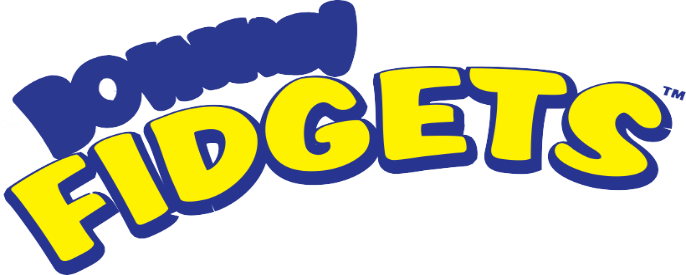 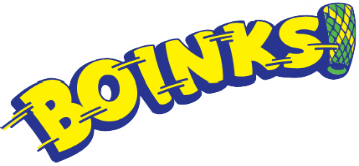 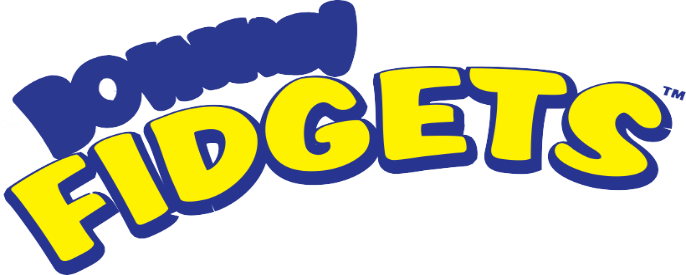 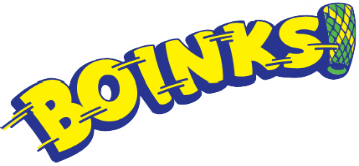 From the makers of Boinks® –a toy for all ages from 3 to 103Recommended by parents and therapistsSlide the marble back and forth to sooth fidgety fingersPeople of all ages will enjoy and reap the benefits from Fidgets.  This toy is perfect for anyone - 	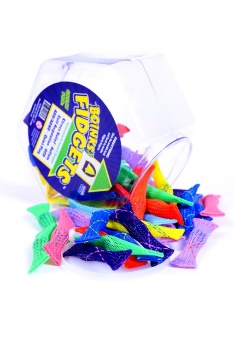 Kids on the go								Young adults in schoolAthletes preparing for the big gameIndividuals with ADD or AD/HDPeople with obsessive compulsive disorder, dementia, or autismSufferers of Parkinson’s  and / or Arthritis The many purposes for Fidgets – To calm nerves and reduce stress – from general anxiety to test taking to public speaking….Stimulates neural responses increasing blood flowImprove range of hand motion and restore motion of jointsStrengthen finger muscles, hand muscles and jointsTo help curb nail biting, smoking, and gum chewing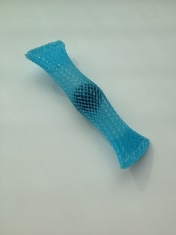 Fun to collect and share with friendsFidgets can be used anywhere – Classrooms to Board roomsTheaters, offices, conferencesAirplanes, bus rides, car tripsWaiting rooms, dentist and doctor officesFidgets are colorful, discrete, and dishwasher safe.  Fit perfectly in the palm of your hand and in your pocket for later use.  Fidgets are also available with a carabiner for attaching to belt loops, backpacks, brief cases, or purses.  Fidgets with carabiner is a great key chain!       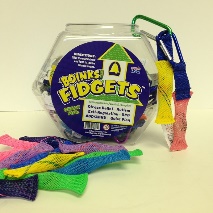 